AKADEMIA NAUK STOSOWANYCH 
IM. KSIĘCIA MIESZKA I W POZNANIU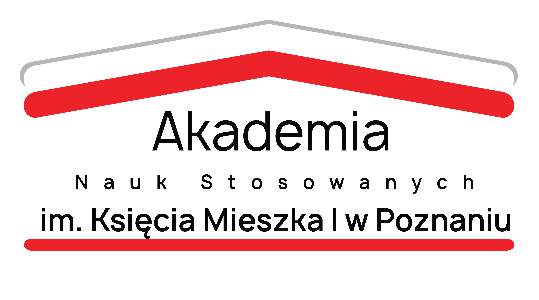 PROCEDURY ZWIĄZANE Z PRZEBIEGIEM PROCESU DYDAKTYCZNEGOOBOWIĄZUJĄCE W AKADEMII NAUK STOSOWANYCHIM. KSIĘCIA MIESZKA I W POZNANIUW RAMACH WEWNĘTRZNEGO SYSTEMU ZAPEWNIENIA I OCENY JAKOŚCI KSZTAŁCENIANa wniosek Uczelnianej Komisji Jakości Kształcenia przyjmuje się od roku akademickiego 2022/2023 następujące procedury związane z przebiegiem procesu dydaktycznego obowiązujące w Akademii Nauk Stosowanych im. Księcia Mieszka I w Poznaniu w ramach wewnętrznego systemu zapewnienia i oceny jakości kształcenia:WARUNKI ZALICZENIA SEMESTRU I ROKU STUDIÓWObowiązująca w Uczelni skala ocen- 5.0 –bardzo dobry- 4.5 – dobry plus- 4.0 – dobry- 3.5 – dostateczny plus- 3.0 – dostateczny- 2.0 – niedostateczny = nieuzyskanie zaliczenia bądź niezdanie egzaminu (podstawa prawna: § 11 Regulaminu studiów ANSM).Wpisanie na listę studentów kolejnego semestru / roku studiów(podstawa prawna: § 10 ust. 2 Regulaminu studiów ANSM).Terminy i warunki zaliczenia zajęć(podstawa prawna: § 12 Regulaminu studiów ANSM).Obecność na zajęciach dydaktycznych(podstawa prawna: §§ 14-15 Regulaminu studiów ANSM).Niezaliczenie przez studenta zajęć w pierwszym terminie(podstawa prawna: § 15 ust. 2 Regulaminu sudiów ANSM).Warunki przeprowadzenie egzaminu komisyjnego(podstawa prawna: § 16 Regulaminu studiów ANSM).Wpis warunkowy na kolejny semestr / rok studiów(podstawa prawna: § 17 Regulaminu studiów ANSM).Indywidualna organizacja studiów(podstawa prawna: §§ 19-20 Regulaminu studiów ANSM).Zmiana uczelni(podstawa prawna: § 21 Regulaminu studiów ANSM).Przeniesienie z innej uczelni(podstawa prawna: § 21 Regulaminu studiów ANSM).Skreślenie z listy studentów(podstawa prawna: § 24 Regulaminu studiów ANSM).Wznowienie studiów(podstawa prawna: §§ 25-26 Regulaminu studiów ANSM).Urlopy studenckie(podstawa prawna: § 27 Regulaminu studiów ANSM).Przygotowanie pracy dyplomowej(podstawa prawna: § 29 Regulaminu studiów ANSM).Opracowano na podstawie: Regulaminu studiów Akademii Nauk Stosowanych im. Księcia Mieszka I w Poznaniu.Zaliczenie wszystkich egzaminów w danym semestrze / roku studiówUzyskanie wszystkich zaliczeń w danym semestrze / roku studiówZaliczenie praktyki zawodowej przewidzianej harmonogramem realizacji programu studiówWpis Dziekana na karcie okresowych osiągnięć studenta zaliczenia danego semestru / roku studiów Warunki przeprowadzenia egzaminu lub zaliczenia ustalane przez nauczyciela akademickiego prowadzącego zajęciaWarunki przeprowadzenia egzaminu lub zaliczenia ustalane w porozumieniu z DziekanemPodanie przez nauczyciela akademickiego na początku zajęć warunków przystąpienia do egzaminu / zaliczeniaW szczególnie uzasadnionych przypadkach na wniosek studenta zwolnienie przez Dziekana z obowiązku uczestniczenia w zajęciach za zgodą nauczyciela akademickiegoZakres i warunki prowadzenia w języku obcym zajęć dydaktycznych, sprawdzianów wiedzy lub umiejętności i egzaminów dyplomowych oraz przygotowania w języku obcym prac dyplomowych ustalane przez SenatTerminy zaliczeń / egzaminów podawane do wiadomości studentów w terminie co najmniej 14 dni przed planowanym egzaminem / zaliczeniemPodanie do wiadomości studentów wyników egzaminu / zaliczenia w terminie 14 dni od daty przeprowadzenia egzaminu / zaliczeniaSposób przekazania wyników egzaminu / zaliczenia ustalany przez nauczyciela akademickiego w porozumieniu ze studentamiPrawo studenta do uzyskania ustnego uzasadnienia oceny z egzaminu / zaliczeniaPrzekazanie przez nauczyciela akademickiego protokołu egzaminacyjnego / zaliczeniowego do Dziekanatu po uprzednim wpisaniu ocen do wirtualnego dziekanatuZajęcia w formie wykładu mają charakter fakultatywny z tym, że nauczyciel akademicki prowadzący zajęcia może zastrzec rygor obecnościZajęcia w formie ćwiczeń, konwersatoriów, laboratoriów oraz seminariów mają charakter obowiązkowyCzęść zajęć może być prowadzona z wykorzystaniem metod i technik kształcenia na odległośćStudent ma prawo do jednej nieusprawiedliwionej nieobecności w semestrze na zajęciach prowadzonych w formie ćwiczeń, seminariów, konwersatoriów i laboratoriów, chyba że nauczyciel akademicki zastrzegł rygor obecności także dla formy wykładuNieobecność może być usprawiedliwiona po przedstawieniu odpowiedniego dokumentu potwierdzającego zaistniałe okoliczności, na pierwszych zajęciach po ustaniu przyczyny nieobecnościO usprawiedliwieniu nieobecności decyduje nauczyciel akademicki prowadzący zajęciaNieobecność, również usprawiedliwiona, nie zwalnia z obowiązku zaliczenia zajęć.Nieobecność nieusprawiedliwiona skutkuje oceną niedostateczną z zaliczenia lub egzaminuNieobecność na zaliczeniu / egzaminie należy usprawiedliwić po okazaniu stosownego dokumentu w terminie 7 dni od daty przeprowadzenia egzaminu / zaliczeniaUsprawiedliwienie nieobecności należy przedłożyć nauczycielowi akademickiemu prowadzącemu zajęcia W wypadku usprawiedliwienia nieobecności na zaliczeniu / egzaminie termin II (tj. poprawkowy nr 1) traktowany jest jako termin pierwszy zaliczenia / egzaminuW wypadku uzyskania w pierwszym terminie oceny niedostatecznej lub nieusprawiedliwieniu nieobecności na zaliczeniu / egzaminie student ma prawo przystąpienia do zaliczenia / egzaminu poprawkowego nr 1Termin zaliczenia / egzaminu poprawkowego jest ustalany przez nauczyciela akademickiego prowadzącego zajęcia w porozumieniu ze studentami i podawany do wiadomości Dziekana, Dziekanatu oraz Działu PlanowaniaOgłoszenie wyników zaliczenia / egzaminu poprawkowego nr 1 następuje w terminie 14 dni od daty zaliczenia / egzaminuNa zaliczeniu / egzaminie poprawkowym nr 1 obowiązuje materiał identyczny jak w wypadku terminu pierwszegoNauczyciel akademicki ustala w porozumieniu ze studentami sposób ogłoszenia wyników zaliczenia / egzaminu poprawkowego nr 1Nauczyciel akademicki przekazuje do Dziekanatu protokół z zaliczenia / egzaminu poprawkowego nr 1 i dokonuje wpisu do wirtualnego dziekanatuW wypadku usprawiedliwienia nieobecności na zaliczeniu / egzaminie poprawkowym nr 1 zaliczenie / egzamin poprawkowy nr 2 jest dla studenta terminem zaliczenia / egzaminu poprawkowego nr 1W wypadku negatywnej oceny z egzaminu / zaliczenia poprawkowego nr 1 student ma prawo do przeprowadzenia zaliczenia / egzaminu poprawkowego nr 2 według identycznej proceduryW wypadku uzyskania w pierwszym terminie oceny niedostatecznej lub nieusprawiedliwieniu nieobecności na zaliczeniu / egzaminie student ma prawo przystąpienia do zaliczenia / egzaminu poprawkowego nr 1Termin zaliczenia / egzaminu poprawkowego jest ustalany przez nauczyciela akademickiego prowadzącego zajęcia w porozumieniu ze studentami i podawany do wiadomości Dziekana, Dziekanatu oraz Działu PlanowaniaOgłoszenie wyników z zaliczenia / egzaminu poprawkowego nr 1 następuje w terminie 14 dni od daty zaliczenia / egzaminuNa zaliczeniu / egzaminie poprawkowym nr 1 obowiązuje materiał identyczny jak w wypadku terminu pierwszegoNauczyciel akademicki ustala w porozumieniu ze studentami sposób ogłoszenia wyników zaliczenia / egzaminu poprawkowego nr 1Nauczyciel akademicki przekazuje do Dziekanatu protokół z zaliczenia / egzaminu poprawkowego nr 1 i dokonuje wpisu do wirtualnego dziekanatuW wypadku usprawiedliwienia nieobecności na zaliczeniu / egzaminie poprawkowym nr 1 zaliczenie / egzamin poprawkowy nr 2 jest dla studenta terminem zaliczenia / egzaminu poprawkowego nr 1W wypadku negatywnej oceny z egzaminu / zaliczenia poprawkowego nr 1 student ma prawo do przeprowadzenia zaliczenia / egzaminu poprawkowego nr 2 według identycznej proceduryNegatywna ocena z zaliczenia / egzaminu poprawkowego nr 2 skutkuje ostatecznym niezaliczeniem zajęćStudent ma prawo przystąpienia do egzaminu komisyjnego w wypadku nieprawidłowości przeprowadzenia egzaminu lub zastrzeżeń co do uzyskanej ocenyEgzamin komisyjny przeprowadzany jest na wniosek studenta kierowany do DziekanaTermin złożenia wniosku przez studenta – 7 dni od daty ogłoszenia kwestionowanego wyniku zaliczenia / egzaminuForma egzaminu komisyjnego – ustna Dziekan powołuje komisję egzaminu komisyjnego i wyznacza termin jego przeprowadzenia, podając go do wiadomości studentaSkład komisji egzaminacyjnej: nauczyciel akademicki prowadzący zajęcia, Dziekan, wskazany przez Dziekana specjalista z danych zajęćNa wniosek studenta w egzaminie komisyjnym może uczestniczyć przedstawiciel samorządu studenckiego jako obserwatorOcena uzyskana na egzaminie komisyjnym jest ostatecznaDokonanie przez Dziekana wpisu warunkowego na kolejny semestr / rok studiów wymaga złożenia przez studenta stosownego wnioskuStudent ma prawo do dwóch wpisów warunkowych na kolejny semestr / rok studiów z zastrzeżeniem, że wpis warunkowy dotyczy zajęć jako całości (wykład i/lub ćwiczenia)Dziekan wyznacza termin zaliczenia zajęć objętych warunkowym wpisem na kolejny semestr (do końca semestru lub roku akademickiego)Brak zgody Dziekana na wpis warunkowy skutkuje skierowaniem studenta na powtarzanie semestru / roku studiów lub skreśleniem z listy studentów z uwagi na brak postępów w nauceNiezaliczenie w terminie wskazanym przez Dziekana zajęć objętych wpisem warunkowym skutkuje skierowaniem studenta na powtarzanie semestru / roku studiów lub skreśleniem z listy studentów z uwagi na brak postępów w nauceIndywidualna organizacja studiów (IOS) przyznawana jest na wniosek studentaDziekan udziela indywidualną organizację studiów na semestr lub rok akademickiPrzesłanki udzielenia studentowi indywidualnej organizacji studiów (wychowanie małego dziecka – student załącza do wniosku akt urodzenia dziecka, wyjazd na stypendium zagraniczne – dokument o uzyskaniu stypendium, studia na więcej niż jednym kierunku studiów – dokument poświadczający naukę na innym kierunku studiów, członkostwo w reprezentacji sportowej – zaświadczenie od związku sportowego, choroba – zaświadczenie lekarskie, wypadek losowy, praca zawodowa – dokument od pracodawcy dotyczący organizacji pracy i niemożności uczestnictwa w zajęciach w normalnym trybie)Student ustala z nauczycielem akademickim prowadzącym zajęcia indywidualną organizację studiów i termin przystąpienia do zaliczenia / egzaminu, które zatwierdza DziekanIndywidualna organizacja studiów nie zwalnia studenta od zaliczenia wszystkich zajęć i terminowego zdania wszystkich egzaminów przewidzianych harmonogramem realizacji programu studiówStudent traci prawo do indywidualnej organizacji studiów, jeżeli nie wypełni w terminie zadań wynikających z uzgodnionego z Dziekanem harmonogramu przebiegu indywidualnej organizacji studiów na dany semestr lub rok studiówZmiana uczelni wymaga złożenia przez studenta stosownego wnioskuPrzeniesienie do innej uczelni wymaga spełnienia wszystkich obowiązków wobec uczelni macierzystejPowiadomienie Dziekana o chęci przeniesienia do innej uczelni następuje nie później niż 14 dni przed przeniesieniemPowiadomieniu o chęci przeniesienia do innej uczelni dokonywane jest w formie pisemnejStudent przedkłada w Dziekanacie kartę obiegowąStudent oddaje w Dziekanacie legitymację studenckąPrzeniesienie z innej uczelni wymaga spełnienia przez studenta wszystkich obowiązków względem uczelni, którą opuszczaStudent składa pismo ogólne do Dziekana ze wskazaniem semestru / roku studiów, na który chciałby się przenieść z dołączeniem dokumentacji przebiegu studiów z uczelni, z której się przenosi opatrzonych stosownymi podpisami i pieczęciami Dziekan weryfikuje liczbę uzyskanych punktów ECTS, zaliczenie semestru / roku studiówDziekan wskazuje semestr / rok studiów, na który student może zostać przeniesionyPrzeniesienie z innej uczelni wymaga posiadania statusu studenta uczelni, z której student się przenosiSkreślenie z listy studentów w uczelni, z której student się przenosi skutkuje koniecznością zastosowania procedury rekrutacyjnejStudent może być przyjęty na dany semestr / rok akademicki maksymalnie z 1 wpisem warunkowym, o ile posiada status studenta w uczelni, z której się przenosiDziekan sporządza różnice programowe, jeśli takowe występująStudent może mieć do zaliczenia maksymalnie 10 różnic programowychW wypadku większej liczby różnic programowych (ponad 10 zajęć) student jest kierowany na niższy semestr / rok studiówStudent odbiera w Dziekanacie kartę różnic programowych ze wskazaniem nauczycieli akademickich przypisanych do danych zajęćStudent zalicza różnice programowe do końca danego roku akademickiegoSkreślenia z listy studentów dokonuje DziekanDziekan dokonuje skreślenia z listy studentów w następujących przypadkach: niepodjęcia studiów, rezygnacji ze studiów, niezłożenia w terminie pracy dyplomowej lub egzaminu dyplomowego, ukarania karą dyscyplinarną wydalenia z uczelniDziekan może skreślić studenta z listy studentów w wypadku: stwierdzenia braku postępów w nauce, stwierdzenia braku udziału w obowiązkowych zajęciach, nieuzyskania zaliczenia semestru lub roku w określonym terminie, niewniesieniem opłat związanych z odbywaniem studiów za okres co najmniej 
2 miesięcy.Stwierdzenie przez Dziekana niepodjęcia studiów następuje w wypadku trzymiesięcznej nieusprawiedliwionej nieobecności na zajęciach od początku danego roku akademickiegoStwierdzenie przez Dziekana braku postępów w nauce następuje w wypadku niezaliczenia przez studenta dwóch kolejnych semestrówDecyzja Dziekana o skreśleniu podejmowana jest w formie pisemnej i przekazywana do wiadomości studentaStudent ma prawo odwołania od decyzji Dziekana o skreśleniu z listy studentów do RektoraDecyzja Rektora jest ostatecznaPrawo wznowienia studiów przysługuje wyłącznie studentowi WSPiAStudent kieruje do Rektora pismo o przywrócenie w prawach studenta na dany semestr / rok studiów lub na czas złożenia pracy dyplomowej i przystąpienia do egzaminu dyplomowegoPrawo przywrócenia w prawach studenta przysługuje w terminie 3 lat od daty uprawomocnienia się decyzji o skreśleniu z listy studentów3-letni termin przywrócenia w prawach studenta może być wydłużony w uzasadnionych przypadkach na wniosek DziekanaStudent, który został skreślony z listy studentów na drugim lub wyższym roku studiów może wznowić studia na semestrze następującym po ostatnim zaliczonym semestrze / roku studiówW wypadku skreślenia z listy studentów z powodu zaległości finansowych oraz ważnych okoliczności losowych Rektor może po wyrażeniu opinii przez Dziekana przywrócić studenta na semestr, w czasie którego nastąpiło skreślenieW wypadku znaczących różnic programowych w harmonogramie realizacji programu studiów Rektor przywraca studenta na semestr niższy niż wynika to z ostatnio zaliczonego semestruRektor odmawia wznowienia studiów, gdy student został wydalony dyscyplinarnie z uczelni lub od skreślenia upłynęło więcej niż 3 lata, chyba że na wniosek Dziekana termin ten zostanie wydłużonyUrlop udzielany jest przez Dziekana na wniosek studentaUrlop zdrowotny przysługuje w wypadku chorobyUrlop okolicznościowy występuje w przypadku: urodzenia dziecka, opieki nad dzieckiem, podjęcia studiów w inne uczelni, innych ważnych sytuacji losowychUdzielenie urlopu zdrowotnego wymaga przedłożenia przez studenta orzeczenia lekarskiegoPo urlopie zdrowotnym student przedkłada Dziekanowi zaświadczenie lekarskie o zdolności do dalszego studiowaniaUrlop okolicznościowy udzielany jest maksymalnie dwa razy w ciągu studiówUrlop krótszy niż jeden semestr nie zwalnia studenta z obowiązku wnoszenia opłatW czasie urlopu student zachowuje prawa studenta za wyjątkiem pomocy materialnejPomoc materialna przysługuje w wypadku urlopu krótszego niż jeden semestrUrlop może być udzielony jako krótkoterminowy lub długoterminowyUrlop krótkoterminowy udzielany jest na czas nie dłuższy niż miesiącUrlop krótkoterminowy nie zwalnia studenta z obowiązku zaliczenia w terminie semestru lub roku studiówUrlop długoterminowy udzielany jest na czas nie dłuższy niż rok akademickiUrlop długoterminowy powoduje wydłużenie terminu ukończenia studiówPo upływie terminu urlopu student zgładza Dziekanowi chęć kontynuacji studiów w formie pisemnejDziekan ogłasza listę promotorów na dany rok akademicki i termin zapisów na seminarium dyplomoweStudent zapisuje się do wybranego promotora stosownie do zainteresowań naukowych i liczebności grupy seminaryjnejUdział w seminariach dyplomowych jest obowiązkowyTemat pracy dyplomowej student ustala z promotorem, nie później niż semestr przed terminem ukończenia studiówDo końca semestru zimowego student składa u Dziekana deklarację tematu pracy dyplomowejZmiana tematu pracy dyplomowej wymaga złożenia u Dziekana nowej deklaracjiZmiana promotora wymaga pisemnego wniosku do Dziekana, zgody promotora aktualnego i przyszłego potwierdzonej podpisem na wnioskuTematy prac dyplomowych są zatwierdzone przez Wydziałową Komisję ds. Zatwierdzania Tematów Prac Dyplomowych w semestrze letnim danego roku akademickiegoStudent składa pracę dyplomową w terminie do 30 czerwca w dwóch egzemplarzach (jeden w miękkiej i jeden w twardej oprawie) i w jednym egzemplarzu w formie elektronicznej.W uzasadnionych przypadkach termin złożenia pracy dyplomowej oraz egzaminu dyplomowego może być przedłużony przez Dziekana na okres nie dłuższy niż do końca roku akademickiego.Niezłożenie pracy dyplomowej w terminie do 30 września danego roku akademickiego skutkuje skreślenie studenta z listy studentówPraca dyplomowa wraz z niezbędną dokumentacją są składane co najmniej na 14 dni przed planowaną datą egzaminu dyplomowegoHarmonogram egzaminów dyplomowych oraz skład Komisji Egzaminu Dyplomowego ustala Dziekan i podaje do wiadomości studentów Warunkiem przyjęcia przez Dziekanat pracy dyplomowej jest zaliczenie wszystkich zajęć, złożenie wszystkich egzaminów, praktyk zawodowych i obozów przewidzianych w harmonogramie realizacji programu studiów